日本経済は、1990年代初めにバブル経済が崩壊して以降、その後遺症により『失われた10年』といわれる長期的な低迷を経験しました。21世紀に入ると、アメリカや欧州などの先進国経済が低迷を続ける一方で、中国、インド、ブラジルなどの新興国が力強い経済成長を続けるなど、世界経済の主役交代が明らかになってきました。日本経済は、人口減少社会への移行という歴史的な転換期を迎える中で、2008年のリーマンショック、2011年の東日本大震災およびそれに伴う原発事故などの大きなショックに見舞われ、大変厳しい状況が続いています。最近ではアベノミクスといわれる経済政策の転換によって、円高の修正、株高など好転の兆しが現れていますが、４月からの消費増税がどのような影響を及ばすかなど、先行きについては楽観を許さない面もあります。本講座では、日本経済の動向をどのように理解したらよいのか、今後の日本経済はどのように展望されるのかについて、わかりやすく解説します。まず景気循環が生じるメカニズムについて、金融的な側面を含めて理論的な説明を与えます。次に、景気動向を分析するための各種の経済統計について、最新のデータの読み方を具体的に解説します。最後に、景気対策としてどのような経済政策が望ましいかを説明するとともに、消費増税の影響をどのように評価するかを含めて、今後の日本経済の展望を示します。特に、政府の景気統計とその読み方については、景気動向指数の作成を担当されている内閣府経済社会総合研究所景気統計部長の中垣 陽子氏をお招きして、景気動向指数や機械受注、消費動向調査などの景気先行指標について直接お話を伺うこととしました。本講座については、特別の予備知識は不要です。基礎から解説しますので、日本経済について関心をお持ちの方の受講をお待ちしています。　静岡県立大学地域経営研究センター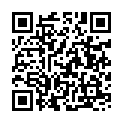 住所：〒422-8526　静岡市駿河区谷田52-1　TEL：054-264-5400　FAX：054-264-5402 / E-mail：crms@u-shizuoka-ken.ac.jpホームページ⇒http://crms.u-shizuoka-ken.ac.jp/社会人学習講座の最新情報・詳細は地域経営研究センターホームページをご覧ください地域経営研究センター　社会人学習講座　事務局　宛私は、「静岡県立大学大学院社会人学習講座」で開講される次の科目の受講を申し込みます。受講申込科目　申込受講者情報以下項目にご記入・ご入力いただき、下記受付へメール・FAX・郵便などで送付してください。メール・FAXにて返信いたします。申込後１週間たっても返信がない場合は、お手数ですが地域経営研究センターまでお問合せください。※印の付いた箇所は、講師が講義内容を準備する際の参考とさせていただくためですので、ご記入は任意です。受講申し込み理由など（別紙可）※　記入日：　平成　　　年　　　月　　　日＜　問合せ・申込書　受付　＞静岡県立大学　地域経営研究センター住所： 〒422-8526　静岡市駿河区谷田52-1TEL： 054-264-5400　FAX： 054-264-5402 ／ E-mail： crms@u-shizuoka-ken.ac.jp ホームページURL…http://crms.u-shizuoka-ken.ac.jp/　　※ご記入いただいた情報は、静岡県立大学地域経営研究センターにて正確に管理し、本講座もしくは地域経営研究センター事業に関する目的以外の利用はいたしません。また、申込者の同意がある場合及び行政機関などから法令等に基づく要請があった場合を除き、第三者への提供又は開示をいたしません。講義スケジュール講義スケジュール講義スケジュール講義スケジュール講義スケジュール講義スケジュール２月１日(土)２月１日(土)13：00～14：30景気循環とは何だろうか景気循環とは何だろうか大平 純彦２月１日(土)２月１日(土)14：30～16：00景気動向指数からみた日本経済景気動向指数からみた日本経済中垣 陽子２月１日(土)２月１日(土)16：00～17：30景気対策と今後の日本経済景気対策と今後の日本経済大平 純彦講師紹介講師紹介講師紹介講師紹介講師紹介講師紹介大平 純彦（おおひら　すみひこ）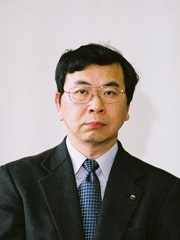 静岡県立大学経営情報学部准教授県民経済計算、国民経済計算の推計法及び地域経済指標について研究しています。大平 純彦（おおひら　すみひこ）静岡県立大学経営情報学部准教授県民経済計算、国民経済計算の推計法及び地域経済指標について研究しています。大平 純彦（おおひら　すみひこ）静岡県立大学経営情報学部准教授県民経済計算、国民経済計算の推計法及び地域経済指標について研究しています。大平 純彦（おおひら　すみひこ）静岡県立大学経営情報学部准教授県民経済計算、国民経済計算の推計法及び地域経済指標について研究しています。中垣 陽子（なかがき　ようこ）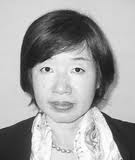 内閣府経済社会総合研究所景気統計部長景気動向指数、機械受注統計、消費動向調査の作成を担当しています。中垣 陽子（なかがき　ようこ）内閣府経済社会総合研究所景気統計部長景気動向指数、機械受注統計、消費動向調査の作成を担当しています。会　場Ｂ-nest(ビネスト)　静岡市産学交流センター 小会議室２Ｂ-nest(ビネスト)　静岡市産学交流センター 小会議室２Ｂ-nest(ビネスト)　静岡市産学交流センター 小会議室２Ｂ-nest(ビネスト)　静岡市産学交流センター 小会議室２Ｂ-nest(ビネスト)　静岡市産学交流センター 小会議室２受講料5,880円（１講座１日間）5,880円（１講座１日間）5,880円（１講座１日間）5,880円（１講座１日間）5,880円（１講座１日間）申込締切平成２６年１月２２日（水） ※ 講座申込は定員になり次第締め切らせていただきます。尚、締切を過ぎましても定員に余裕がある場合はお申込みを受付けますのでお問い合わせください。平成２６年１月２２日（水） ※ 講座申込は定員になり次第締め切らせていただきます。尚、締切を過ぎましても定員に余裕がある場合はお申込みを受付けますのでお問い合わせください。平成２６年１月２２日（水） ※ 講座申込は定員になり次第締め切らせていただきます。尚、締切を過ぎましても定員に余裕がある場合はお申込みを受付けますのでお問い合わせください。平成２６年１月２２日（水） ※ 講座申込は定員になり次第締め切らせていただきます。尚、締切を過ぎましても定員に余裕がある場合はお申込みを受付けますのでお問い合わせください。平成２６年１月２２日（水） ※ 講座申込は定員になり次第締め切らせていただきます。尚、締切を過ぎましても定員に余裕がある場合はお申込みを受付けますのでお問い合わせください。お問合せお申込み地域経営研究センターまで。受講には事前にお申込みが必要です。ホームページから申込書をダウンロードできます。本紙裏の受講申込書もご利用可能です。地域経営研究センターまで。受講には事前にお申込みが必要です。ホームページから申込書をダウンロードできます。本紙裏の受講申込書もご利用可能です。地域経営研究センターまで。受講には事前にお申込みが必要です。ホームページから申込書をダウンロードできます。本紙裏の受講申込書もご利用可能です。地域経営研究センターまで。受講には事前にお申込みが必要です。ホームページから申込書をダウンロードできます。本紙裏の受講申込書もご利用可能です。地域経営研究センターまで。受講には事前にお申込みが必要です。ホームページから申込書をダウンロードできます。本紙裏の受講申込書もご利用可能です。会場科目名　申込締切Ｂ-nest(ビネスト)　静岡市産学交流センターやさしい景気の見方平成26年1月22日(水)（ ふ り が な ）氏　名（ ふ り が な ）氏　名（　　　　　　　　　　　　　　　　　　　　　　　　）（　　　　　　　　　　　　　　　　　　　　　　　　）性別性別男性□女性□※生年月日※生年月日年　　　月　　　日　　　才資　　料送　付　先住　　　所資　　料送　付　先住　　　所〒　　　－（　自宅　・　勤務先　・　その他　）〒　　　－（　自宅　・　勤務先　・　その他　）〒　　　－（　自宅　・　勤務先　・　その他　）〒　　　－（　自宅　・　勤務先　・　その他　）〒　　　－（　自宅　・　勤務先　・　その他　）〒　　　－（　自宅　・　勤務先　・　その他　）〒　　　－（　自宅　・　勤務先　・　その他　）〒　　　－（　自宅　・　勤務先　・　その他　）T　E　LT　E　LF　A　XF　A　XF　A　X携帯電話携帯電話E-mailｱﾄﾞﾚｽE-mailｱﾄﾞﾚｽE-mailｱﾄﾞﾚｽ連絡先指定連絡先指定ご連絡は通常電子メールで行います。他に連絡先の指定がある場合は以下に○をつけてください。　　　TEL　・　FAX　・　携帯電話　・　その他　（　　　　　　　　　　　　　　　　　　　　　　　　　　　　　　　　　）ご連絡は通常電子メールで行います。他に連絡先の指定がある場合は以下に○をつけてください。　　　TEL　・　FAX　・　携帯電話　・　その他　（　　　　　　　　　　　　　　　　　　　　　　　　　　　　　　　　　）ご連絡は通常電子メールで行います。他に連絡先の指定がある場合は以下に○をつけてください。　　　TEL　・　FAX　・　携帯電話　・　その他　（　　　　　　　　　　　　　　　　　　　　　　　　　　　　　　　　　）ご連絡は通常電子メールで行います。他に連絡先の指定がある場合は以下に○をつけてください。　　　TEL　・　FAX　・　携帯電話　・　その他　（　　　　　　　　　　　　　　　　　　　　　　　　　　　　　　　　　）ご連絡は通常電子メールで行います。他に連絡先の指定がある場合は以下に○をつけてください。　　　TEL　・　FAX　・　携帯電話　・　その他　（　　　　　　　　　　　　　　　　　　　　　　　　　　　　　　　　　）ご連絡は通常電子メールで行います。他に連絡先の指定がある場合は以下に○をつけてください。　　　TEL　・　FAX　・　携帯電話　・　その他　（　　　　　　　　　　　　　　　　　　　　　　　　　　　　　　　　　）ご連絡は通常電子メールで行います。他に連絡先の指定がある場合は以下に○をつけてください。　　　TEL　・　FAX　・　携帯電話　・　その他　（　　　　　　　　　　　　　　　　　　　　　　　　　　　　　　　　　）ご連絡は通常電子メールで行います。他に連絡先の指定がある場合は以下に○をつけてください。　　　TEL　・　FAX　・　携帯電話　・　その他　（　　　　　　　　　　　　　　　　　　　　　　　　　　　　　　　　　）所　属所　属　　　　　　　　　　　　　　　　　　　　　　　　　　　　　　　　　　　　　　　　　　在籍中　　　　　　　　　　　　　　　　　　　　　　　　　　　　　　　　　　　　　　　　　　在籍中　　　　　　　　　　　　　　　　　　　　　　　　　　　　　　　　　　　　　　　　　　在籍中　　　　　　　　　　　　　　　　　　　　　　　　　　　　　　　　　　　　　　　　　　在籍中　　　　　　　　　　　　　　　　　　　　　　　　　　　　　　　　　　　　　　　　　　在籍中　　　　　　　　　　　　　　　　　　　　　　　　　　　　　　　　　　　　　　　　　　在籍中　　　　　　　　　　　　　　　　　　　　　　　　　　　　　　　　　　　　　　　　　　在籍中　　　　　　　　　　　　　　　　　　　　　　　　　　　　　　　　　　　　　　　　　　在籍中年　号年月※最　終　学　歴※最　終　学　歴※最　終　学　歴※最　終　学　歴※最　終　学　歴※最　終　学　歴※最　終　学　歴年　号年月※職　歴※職　歴※職　歴※職　歴※職　歴※職　歴※職　歴